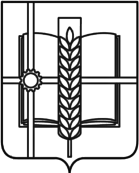       РОССИЙСКАЯ ФЕДЕРАЦИЯ     РОСТОВСКАЯ ОБЛАСТЬ    ЗЕРНОГРАДСКИЙ РАЙОН   МУНИЦИПАЛЬНОЕ ОБРАЗОВАНИЕ«Зерноградское городское поселение»АДМИНИСТРАЦИЯ  ЗЕРНОГРАДСКОГО ГОРОДСКОГО ПОСЕЛЕНИЯПОСТАНОВЛЕНИЕ от 30.11.2023 № 459 			               		г. ЗерноградВ соответствии с бюджетным законодательством Российской Федерации, Администрация Зерноградского городского поселения                     п о с т а н о в л я е т:1. Утвердить Порядок разработки, реализации и оценки эффективности муниципальных программ Зерноградского городского поселения согласно приложению № 1.2. Ответственным исполнителям муниципальных программ Зерноградского городского поселения обеспечить подготовку, согласование и внесение на рассмотрение проектов постановлений Администрации Зерноградского городского поселения об утверждении отчетов о реализации муниципальных программ Зерноградского городского поселения за 2024 год в соответствии с пунктами  5.8-5.13 раздела 5 приложения № 1 к постановлению Администрации Зерноградского городского поселения от 19.09.2018 № 1063 «Об утверждении Порядка разработки, реализации и оценки эффективности муниципальных программ Зерноградского городского  поселения Зерноградского района».3. Признать утратившими силу разделы 1-4, пункты 5.1-5.7, 5.14-5.18  раздела 5, раздел 6, приложение № 1 к Порядку разработки, реализации и оценки эффективности муниципальных программ Зерноградского городского поселения  приложения № 1 к постановлению Администрации Зерноградского городского поселения от 19.09.2018 № 1063 «Об утверждении Порядка разработки, реализации и оценки эффективности муниципальных программ Зерноградского городского  поселения Зерноградского района» 4. Настоящее постановление вступает в силу со дня его официального опубликования, но не ранее 1 января 2025 г., и распространяется на правоотношения, возникающие начиная с формирования муниципальных программ Зерноградского городского поселения для составления проекта  бюджета Зерноградского городского поселения Зерноградского района на 2025 год и на плановый период 2026 и 2027 годов.5. Контроль за выполнением настоящего постановления оставляю за собой.Заместитель главы  Администрации Зерноградского городского поселения                 	               В.О. МалышеваПриложениек постановлению Администрации Зерноградского городского поселения от 30.11.2023  № 459 ПОРЯДОКразработки, реализации и оценки эффективности муниципальных программ Зерноградского городского поселения1. Общие положения1.1. Настоящий Порядок определяет правила разработки, реализации и оценки эффективности муниципальных программ Зерноградского городского поселения, а также контроля за ходом их реализации.1.2. Муниципальная программа Зерноградского городского поселения представляет собой документ стратегического планирования, содержащий комплекс планируемых мероприятий (результатов), взаимоувязанных по задачам, срокам осуществления, исполнителям и ресурсам, и инструментов муниципальной политики, обеспечивающих достижение приоритетов и целей муниципальной политики по соответствующим направлениям социально-экономического развития Зерноградского городского поселения, в том числе направленных на достижение национальных целей развития Российской Федерации, определенных Президентом Российской Федерации, а также на достижение результатов государственных программ Российской Федерации и Ростовской области.1.3. В настоящем Порядке выделяются следующие типы муниципальных программ Зерноградского городского поселения:муниципальная программа Зерноградского городского поселения, предметом которой является достижение приоритетов и целей муниципальной политики, в том числе национальных целей развития Российской Федерации, Ростовской области, в рамках конкретной отрасли или сферы социально-экономического развития Зерноградского городского поселения (далее – муниципальная программа);муниципальная программа Зерноградского городского поселения, предметом которой является достижение приоритетов и целей муниципальной политики межотраслевого и (или) территориального характера, в том числе национальных целей, затрагивающих сферы реализации нескольких муниципальных программ (далее – комплексная программа).Решение о реализации муниципальной программы в качестве комплексной принимается Администрацией Зерноградского городского поселения в порядке, установленном пунктом 4.1 раздела 4 настоящего Порядка.1.4. В целях настоящего Порядкв используются следующие понятия:куратор муниципальной (комплексной) программы – заместитель главы Администрации Зерноградского городского поселения, несущий ответственность за достижение целей и показателей муниципальной (комплексной) программы;ответственный исполнитель муниципальной (комплексной) программы – структурное подразделение, отдельный специалист Администрации Зерноградского городского поселения, МКУ Зерноградского городского поселения "Управление ЖКХ, архитектуры, имущественных отношений, ГО и ЧС", являющийся ответственным в целом за разработку, реализацию и оценку эффективности муниципальной (комплексной) программы, обеспечивающий взаимодействие соисполнителей и участников муниципальной (комплексной) программы;соисполнитель муниципальной (комплексной) программы –структурное подразделение, отдельный специалист Администрации Зерноградского городского поселения, МКУ Зерноградского городского поселения "Управление ЖКХ, архитектуры, имущественных отношений, ГО и ЧС", являющийся ответственным за разработку и реализацию структурного элемента муниципальной (комплексной) программы; участник муниципальной (комплексной) программы – структурное подразделение Администрации Зерноградского городского поселения, МКУ Зерноградского городского поселения "Управление ЖКХ, архитектуры, имущественных отношений, ГО и ЧС", муниципальные учреждения Зерноградского городского поселения, участвующие в реализации структурного элемента муниципальной (комплексной) программы, а также иное юридическое лицо, осуществляющие финансирование отдельных мероприятий (результатов)  структурных элементов муниципальной (комплексной) программы; структурный элемент муниципальной (комплексной) программы –муниципальный проект, комплекс процессных мероприятий;муниципальный проект – проект, обеспечивающий достижение и (или) вклад в достижение целей и (или) показателей муниципальной программы Зерноградского городского поселения (в случае если муниципальный проект является структурным элементом муниципальной программы Зерноградского городского поселения), а также достижение иных показателей и (или) решение иных задач соответствующего структурного подразделения Администрации Зерноградского городского поселения, муниципального учреждения Зерноградского городского поселения, МКУ Зерноградского городского поселения "Управление ЖКХ, архитектуры, имущественных отношений, ГО и ЧС" и иных организаций;комплекс процессных мероприятий – группа скоординированных мероприятий (результатов), имеющих общую целевую ориентацию и направленных на выполнение функций и решение текущих задач органов местного самоуправления Зерноградского городского поселения или организаций;задача (общественно значимый результат )структурного элемента муниципальной (комплексной) программы – итог деятельности, направленный на достижение изменений в социально-экономической сфере Зерноградского городского поселения;мероприятие (результат) структурного элемента муниципальной (комплексной) программы – количественно измеримый итог деятельности, направленный на достижение показателей муниципальной (комплексной) программы и ее структурных элементов, сформулированный в виде завершенного действия по созданию определенного количества материальных и нематериальных объектов, предоставлению определенного объема услуг, выполнения определенного объема работ с заданными характеристиками. Термин "мероприятие" и "результат" тождественны друг другу;показатель – количественно измеримый параметр, характеризующий достижение цели (целей) муниципальной (комплексной) программы, выполнения задач (общественно значимых результатов), ее структурных элементов, и отражающий социально-экономические и иные общественно значимые эффекты от реализации муниципальной (комплексной) программы и ее структурных элементов;контрольная точка – документально подтверждаемое событие, отражающее факт завершения значимых действий по выполнению (достижению) мероприятия (результата) структурного элемента муниципальной (комплексной) программы и (или) созданию объекта;маркировка – реализуемое в информационных системах присвоение признака связи параметров муниципальных (комплексных) программ и их структурных элементов между собой, а также с параметрами других документов.1.5. Муниципальная (комплексная) программа включает в себя не менее двух структурных элементов.1.6. В состав муниципальных (комплексных) программ в соответствии со сферами их реализации подлежат включению направления деятельности (функции) органов местного самоуправления, МКУ Зерноградского городского поселения "Управление ЖКХ, архитектуры, имущественных отношений, ГО и ЧС", за исключением направлений деятельности по Перечню согласно приложению к настоящему Порядку.1.7. Разработка, формирование и реализация муниципальных программ осуществляется в соответствии с требованиями настоящего Порядка и методическими рекомендациями по разработке и реализации муниципальных программ Зерноградского городского поселения, которые утверждаются Администрацией Зерноградского городского поселения (далее – методические рекомендации).1.8. Разработка, формирование и реализация комплексных программ осуществляется в соответствии с требованиями настоящего Порядка и методическими рекомендациями. В составе комплексных программ в аналитических целях дополнительно подлежат отражению соответствующие сферам (отраслям) их реализации направления деятельности, включенных в состав иных муниципальных  программ.1.9. Разработка и реализация муниципальных программ (комплексных) программ осуществляется исходя из следующих принципов:а) обеспечение планирования и реализация муниципальных (комплексных) программ с учетом достижения национальных целей развития Российской Федерации, определенных Указом Президента Российской Федерации от 21.07.2020 № 474 «О национальных целях развития Российской Федерации до 2030 года» и целевых показателей, характеризующих их достижение, а также стратегических целей и приоритетов развития соответствующей отрасли или сферы социально-экономического развития Российской Федерации, установленных в государственных программах;б) включение в состав муниципальной  (комплексной) программы всех инструментов и мероприятий в соответствующих отраслях;в) синхронизация муниципальных (комплексных) программ с государственными программами Ростовской области, муниципальными программами Зерноградского района; г) учет показателей оценки эффективности деятельности органов местного самоуправления муниципального образования «Зерноградское городское поселение;д) выделение в структуре муниципальной (комплексной) программы: 1.проектов, направленных на получение уникальных результатов в условиях временных и ресурсных ограничений и определяемых, формируемых и реализуемых в соответствии с муниципальными правовыми актами в сфере регулирования проектной деятельности; 2. процессных мероприятий, реализуемых непрерывно либо на периодической основе;3. закрепление должностного лица, ответственного за реализацию муниципальной (комплексной) программы и каждого структурного элемента муниципальной (комплексной) программы;4. однократность ввода данных при формировании муниципальных (комплексных) программ и их мониторинге,5. интеграция информационного взаимодействия и обмена данными при разработке и реализации государственных программ Ростовской области, муниципальных программ Зерноградского района и  муниципальных программ Зерноградского городского поселения.1.10. Муниципальная (комплексная) программа состоит из проектной и процессной частей.Проектная часть включает в себя муниципальные проекты.Мероприятия (результаты), включаемые в проектную часть ограничены по срокам и ведут к новым (уникальным) результатам, качественному изменению процессов, значительному прорыву в достижении результатов процессов.Процессная часть включает в себя комплексы процессных мероприятий.Мероприятия (результаты), включаемые в процессную часть непрерывные или постоянно возобновляемые, реализуются в соответствии с устоявшимися процедурами.1.11. Разработка и реализация муниципальной (комплексной) программы осуществляется ответственным исполнителем совместно с соисполнителями и участниками.1.12. Формирование, представление, согласование и утверждение паспортов муниципальных (комплексных) программ, а также паспортов структурных элементов муниципальных (комплексных) программ, запросов на их изменение, планов и отчетов об их реализации, иных документов и информации, разрабатываемых при реализации муниципальных (комплексных) программ, осуществляются в государственной интегрированной информационной системе управления общественными финансами «Электронный бюджет» (далее – система «Электронный бюджет») по мере ввода в опытную эксплуатацию ее компонентов и модулей, в электронном виде посредством межведомственной системы электронного документооборота и делопроизводства "Дело".1.13. Ответственными исполнителями, соисполнителями и участниками муниципальных (комплексных) программ предусматривается маркировка в системе «Электронный бюджет» параметров муниципальной (комплексной) программы (показателей, мероприятий (результатов), параметров финансового обеспечения), относящейся:к сферам реализации государственных программ и их структурных элементов (для муниципальных программ);к реализации национальных проектов.1.14.  Руководители структурных подразделений  Администрации Зерноградского городского поселения, ответственные исполнители (соисполнители, участники) муниципальных (комплексных) программ, несут персональную ответственность за достоверность и своевременность предоставления информации, размещаемой ими в системе «Электронный бюджет».2. Требования к структуре 
муниципальных (комплексных) программ2.1. Срок реализации муниципальной (комплексной) программы определяется периодом действия стратегии социально-экономического развития Зерноградского городского поселения.2.2. Муниципальная (комплексная) программа формируется в виде следующих документов, разрабатываемых и утверждаемых в соответствии с настоящим Порядком и иными нормативными правовыми актами:а) стратегические приоритеты – приоритеты и цели государственной политики в соответствующей сфере, в том числе с указанием связи с национальными целями развития и государственными программами Российской Федерации, Ростовской области и муниципальными программами Зерноградского района и Зерноградского городского поселения; б) паспорт муниципальной (комплексной) программы; в) паспорта структурных элементов муниципальной(комплексной) программы,  включающие в том числе планы по их реализации; г) правила осуществления бюджетных инвестиций и предоставления субсидий из бюджета Зерноградского городского поселения Зерноградского района юридическим лицам в рамках реализации муниципальной  (комплексной) программы (в случае если муниципальной (комплексной) программой предусматривается предоставление таких субсидий);д) решения об осуществлении капитальных вложений в рамках реализации муниципальной (комплексной) программы (при необходимости);е) перечни инвестиционных проектов (объекты строительства, реконструкции, капитального ремонта, находящиеся в муниципальной собственности  Зерноградского городского поселения (в случае если муниципальной (комплексной) программой предусматривается реализация таких проектов).2.3. В системе «Электронный бюджет» ведется реестр документов, входящих в состав муниципальной (комплексной) программы, указанных в пункте 2.2 настоящего Порядка. До ввода в опытную эксплуатацию соответствующих компонентов и модулей реестр ведется ответственным исполнителем в электронном виде, который обеспечивает его актуальность и полноту.Порядок формирования и ведения реестра определяется методическими рекомендациями.2.4. При определении структуры муниципальной (комплексной) программы обособляются проектная и процессные части.В рамках проектной части муниципальной (комплексной) программы осуществляется реализация направлений деятельности, предусматривающих:осуществление бюджетных инвестиций в форме капитальных вложений в объекты муниципальной собственности Зерноградского городского поселения;предоставление субсидий на осуществление капитальных вложений в объекты муниципальной собственности Зерноградского городского поселения;предоставление бюджетных инвестиций и субсидий из бюджета Зерноградского городского поселения Зерноградского района юридическим лицам;создание и развитие информационных систем;осуществление стимулирующих налоговых расходов;предоставление целевых субсидий муниципальным учреждениям в целях осуществления капитальных вложений, операций с недвижимым имуществом, приобретения финансовых активов, а также реализации иных мероприятий, отвечающих проектной деятельности;иные направления деятельности.В рамках процессных мероприятий муниципальной (комплексной) программы осуществляется реализация направлений деятельности, предусматривающих:выполнение муниципальных заданий на оказание муниципальных услуг;предоставление целевых субсидий муниципальным учреждениям ;предоставление субсидий некоммерческим организациям (за исключением субсидий, предоставляемых в рамках проектной деятельности);осуществление текущей деятельности казенных учреждений;иные направления деятельности.При формировании проектной части муниципальной (комплексной) программы включаемые в ее состав мероприятия (результаты) должны иметь количественно измеримые итоги их реализации. При формировании процессной части допускается включение мероприятий, не имеющих количественно измеримых итогов.2.5. Муниципальные проекты, комплексы процессных мероприятий и отдельные мероприятия, направленные на ликвидацию последствий чрезвычайных ситуаций, при необходимости группируются по направлениям (подпрограммам) муниципальной (комплексной)программы.2.6. Структурные элементы муниципальной (комплексной) программы при необходимости могут группироваться по направлениям муниципальной(комплексной) программы.3. Требования к содержанию муниципальной
(комплексной) программы3.1. Стратегические приоритеты муниципальной (комплексной) программы включают в себя:оценку текущего состояния соответствующей сферы социально-экономического развития Зерноградского городского поселения; описание приоритетов и целей муниципальной политики в сфере реализации муниципальной (комплексной) программы; сведения о взаимосвязи со стратегическими приоритетами, целями и показателями государственных программ Ростовской области, муниципальных программ Зерноградского района.3.2. Паспорт муниципальной (комплексной) программы содержит: наименование  муниципальной(комплексной) программы; цели и показатели их характеризующие;сроки реализации (с возможностью выделения этапов); перечень структурных элементов; перечень налоговых расходов;параметры финансового обеспечения за счет всех источников финансирования по годам реализации в целом по муниципальной(комплексной) программе и с детализацией по ее структурным элементам; сведения о кураторе, ответственном исполнителе; связь с  государственными программами ;иную информацию в соответствии с методическими рекомендациями.Паспорт комплексной программы содержит приложения, требования к которым установлены методическими рекомендациями.3.3. Паспорт комплекса процессных мероприятий содержит: наименование комплекса процессных мероприятий; задачи; показатели;сроки реализации; перечень мероприятий (результатов); параметры финансового обеспечения за счет всех источников по годам реализации в целом, а также с детализацией по его мероприятиям (результатам);план реализации, включающий информацию о контрольных точках;иную информацию.Паспорт комплекса процессных мероприятий формируется соисполнителем муниципальной (комплексной) программы.3.4. Паспорта муниципальных проектов, а также планы мероприятий по их реализации формируются и утверждаются соисполнителем муниципальной(комплексной программы).3.5. Для каждой муниципальной (комплексной) программы устанавливается одна или несколько целей, которые должны соответствовать приоритетам и целям социально-экономического развития Зерноградского городского поселения в соответствующей сфере.Цели муниципальной (комплексной) программы следует формулировать, исходя из следующих критериев:специфичность (цель должна соответствовать сфере реализации муниципальной (комплексной) программы);конкретность (не следует использовать размытые (нечеткие) формулировки, допускающие произвольное или неоднозначное толкование);измеримость (возможность измерения (расчета) прогресса в достижении цели, в том числе посредством достижения значений взаимоувязанных показателей);достижимость (цель должна быть достижима за период реализации муниципальной (комплексной) программы);актуальность (цель должна соответствовать уровню и текущей ситуации развития соответствующей сферы социально-экономического развития Зерноградского городского поселения);релевантность (соответствие формулировки цели конечным социально-экономическим эффектам от реализации муниципальной (комплексной) программы);ограниченность во времени (цель должна быть достигнута к определенному моменту времени).Цель муниципальной (комплексной) программы необходимо формулировать с указанием целевого значения показателя, отражающего конечный социально-экономический эффект от реализации муниципальной(комплексной) программы на момент окончания ее реализации. Цели муниципальных (комплексных) программ, связанных с государственными программами Ростовской области, муниципальными программами Зерноградского района следует формулировать в соответствии с целями программ  Ростовской области, Зерноградского района.Формулировки целей муниципальной (комплексной) программы не должны дублировать наименования ее задач, а также мероприятий (результатов), контрольных точек структурных элементов муниципальной (комплексной) программы. 3.6. При постановке целей муниципальной (комплексной) программы необходимо обеспечить возможность проверки и подтверждения их достижения. Для этого для каждой цели муниципальной (комплексной) программы, а также задачи (общественно значимого результата)ее структурного элемента формируются показатели.Допускается включение в муниципальную (комплексную) программу комплекса процессных мероприятий, для которых показатели не устанавливаются.3.7. В число показателей муниципальной (комплексной) программы, показателей ее структурных элементов включаются:показатели, характеризующие достижение национальных целей развития Российской Федерации;показатели, соответствующие показателям государственных программ  Ростовской области (без изменения наименования, единиц измерения и значений по годам реализации); показатели приоритетов социально-экономического развития Зерноградского городского поселения, определяемые в документах стратегического планирования;показатели уровня удовлетворенности граждан качеством предоставляемых  муниципальных услуг в соответствующей сфере социально-экономического развития Зерноградского городского поселения (при необходимости);показатели для оценки эффективности деятельности органов местного самоуправления муниципального образования «Зерноградское городское поселение».Показатели муниципальной (комплексной) программы и ее структурных элементов определяются ответственными исполнителями муниципальной(комплексной) программы и должны удовлетворять одному из следующих условий: значения показателей рассчитываются по методикам, принятым международными организациями;значения показателей определяются на основе данных официального статистического наблюдения;значения показателей рассчитываются по методикам, утвержденным правовым актом ответственного исполнителя муниципальной (комплексной) программы.Показатели муниципальной (комплексной) программы и ее структурных элементов должны отвечать критериям точности, однозначности, измеримости (счетности), сопоставимости, достоверности, своевременности, регулярности, возможности проведения ежемесячной оценки их достижения и отвечать иным требованиям.3.8. Достижение целей и показателей, решение задач муниципальной(комплексной) программы и ее структурных элементов обеспечивается за счет реализации мероприятий (результатов) структурных элементов такой программы. Мероприятия (результаты) группируются по задачам структурных элементов муниципальных(комплексных) программ.Мероприятие (результат) структурного элемента муниципальной (комплексной) программы должно соответствовать принципам конкретности, точности, достоверности, измеримости.Мероприятие (результат) структурного элемента муниципальной  (комплексной) программы должно иметь контрольные точки, отражающие ход его реализации и факт завершения значимых действий по исполнению (достижению) этого мероприятия (результата) и (или) по созданию объекта.Мероприятия (результаты) структурного элемента муниципальной (комплексной) программы формируются с учетом соблюдения принципа прослеживаемости финансирования мероприятия (результата) – увязки одного мероприятия (результата) с одним направлением расходов, установленному согласно коду целевой статьи бюджетной классификации в соответствии с порядком применения бюджетной классификации расходов бюджета Зерноградского городского поселения Зерноградского района на очередной финансовый год и плановый период, за исключением мероприятий (результатов), источником финансового обеспечения реализации которых является субсидия или средства из резервного фонда Правительства Ростовской области. Формирование мероприятий (результатов) процессной части муниципальной (комплексной) программы может осуществляться без соблюдения указанного принципа.В составе структурных элементов муниципальной (комплексной) программы в обязательном порядке отражаются результаты, предусмотренные в заключенном соглашении о предоставлении межбюджетного трансферта из областного бюджета (финансовое соглашение) без изменения их наименований, единиц измерения, значений по годам реализации, установленных в таком соглашении. Мероприятия (результаты) муниципальной (комплексной) программы, направленные на достижение целей и показателей программы Ростовской области, Зерноградского района должны быть увязаны с мероприятиями (результатами) программы Ростовской области, Зерноградского района.3.9. Информация о мероприятиях (результатах) структурного элемента муниципальной (комплексной) программы с детализацией до контрольных точек отражается в плане реализации такого структурного элемента муниципальной (комплексной) программы. План реализации комплекса процессных мероприятий разрабатывается на текущий год и плановый период (с детализацией на текущий год) и подлежит включению в паспорт такого структурного элемента.3.10. Постановлением Администрации Зерноградского городского поселения об утверждении муниципальной (комплексной) программы утверждаются:стратегические приоритеты муниципальной (комплексной) программы;паспорт муниципальной (комплексной) программы;паспорта комплексов процессных мероприятий;перечни инвестиционных проектов (объекты строительства, реконструкции, капитального ремонта, находящиеся в  собственности Зерноградского городского поселения) (в случае если муниципальной (комплексной) программой предусматривается реализация таких проектов);иные документы, необходимые для обеспечения реализации муниципальной (комплексной) программы.4. Разработка и внесение изменений 
в муниципальную (комплексную) программу4.1. Разработка муниципальных (комплексных) программ осуществляется на основании перечня муниципальных  программ, утверждаемого постановлением  Администрации Зерноградского городского поселения.Перечень муниципальных программ формируется в соответствии с приоритетами социально-экономической политики, определенными стратегией социально-экономического развития Зерноградского городского поселения с учетом национальных целей развития Российской Федерации. При необходимости в указанный перечень допускается включение комплексных программ. 4.2. В перечне муниципальных программ указываются наименование каждой муниципальной (комплексной) программы, период ее реализации и ответственный исполнитель.4.3. Внесение изменений в перечень муниципальных программ осуществляется ответственным исполнителем муниципальной программы в месячный срок со дня принятия Администрацией Зерноградского городского поселения решения о целесообразности разработки муниципальной программы, но не позднее 1 октября текущего финансового года.4.4. На основании перечня муниципальных программ выделяются 2 этапа реализации муниципальных программ:первый этап реализации – с начала реализации муниципальной программы в соответствии с перечнем муниципальных программ и до начала реализации муниципальной программы (комплексной) программы в соответствии с настоящим Порядком;второй этап реализации – с начала реализации  муниципальной (комплексной) программы в соответствии с настоящим Порядком.4.5. Разработка проекта муниципальной программы производится ответственным исполнителем совместно с соисполнителями и участниками в соответствии с методическими рекомендациями. 4.6. Проект постановления Администрации Зерноградского городского поселения об утверждении муниципальной(комплексной) программы, включающий в себя документы в соответствии с пунктом 3.10 раздела 3 настоящего Порядка, согласовывается ответственным исполнителем, соисполнителями и участниками муниципальной (комплексной) программы в соответствии с регламентом Администрации Зерноградского городского поселения. 4.7. Ответственный исполнитель муниципальной (комплексной) программы выносит проект новой муниципальной программы на общественное обсуждение с учетом требований законодательства Российской Федерации.Проект новой муниципальной (комплексной) программы подлежит  размещению на официальном сайте Администрации Зерноградского городского поселения в информационно-телекоммуникационной сети «Интернет» с указанием: ответственного исполнителя, наименования проекта новой муниципальной программы, проекта новой муниципальной программы, даты начала и завершения общественного обсуждения, срок которого составляет не менее 10 календарных дней с даты размещения проекта новой муниципальной (комплексной) программы на официальном сайте Администрации Зерноградского городского поселения в информационно-телекоммуникационной сети «Интернет», порядка направления предложений (замечаний). Предложения (замечания), поступившие в ходе общественного обсуждения, носят рекомендательный характер и подлежат обязательному рассмотрению ответственным исполнителем муниципальной (комплексной) программы, который дорабатывает проект новой муниципальной (комплексной) программы с учетом полученных замечаний и предложений, поступивших в ходе общественного обсуждения.4.8. Ответственный исполнитель муниципальной (комплексной) программы  обеспечивает согласование проекта муниципальной (комплексной) программы, государственную регистрацию новой муниципальной (комплексной) программы, а также изменений в ранее утвержденную муниципальную (комплексную) программу в федеральном государственном реестре документов стратегического планирования.4.9 Согласованный проект муниципальной (комплексной) программы направляется ответственным исполнителем в Контрольно-счетную палату Зерноградского района для проведения экспертизы с приложением пояснительной записки.Выявленные Контрольно-счетной палатой Зерноградского района в ходе проведения экспертизы замечания отражаются в заключении, которое подлежит обязательному рассмотрению ответственным исполнителем для принятия мер по их устранению.4.10. Ответственный исполнитель муниципальной (комплексной) программы на этапе согласования проекта постановления Администрации Зерноградского городского поселения об утверждении муниципальной (комплексной) программы или внесении изменений в действующую муниципальную (комплексную) программу по каждому инвестиционному проекту (объекту строительства, реконструкции, капитального ремонта, находящемуся в муниципальной собственности Зерноградского городского поселения), включаемому в муниципальную (комплексную) программу, представляет заместителю главы Администрации Зерноградского городского поселения :копию положительного заключения государственной (негосударственной) экспертизы проектной документации (в случае, если проектная документация подлежит экспертизе);копию заключения о достоверности определения сметной стоимости объекта капитального строительства, реконструкции и капитального ремонта, находящегося в муниципальной собственности Зерноградского городского поселения.4.11. Внесение изменений в муниципальную (комплексную) программу осуществляется по инициативе ответственного исполнителя, соисполнителя (по согласованию с ответственным исполнителем) в порядке, установленном Регламентом Администрации Зерноградского городского поселения.Ответственные исполнители муниципальных (комплексных)программ в установленном порядке вносят изменения в муниципальные (комплексные) программы по мероприятиям (результатам) структурных элементов, а также показателям текущего финансового года и (или) планового периода в текущем финансовом году, за исключением изменений наименований мероприятий (результатов) в случаях, установленных бюджетным законодательством.5. Финансовое обеспечение
муниципальных (комплексных) программ5.1. Финансовое обеспечение реализации муниципальных (комплексных) программ осуществляется за счет:бюджетных ассигнований бюджета Зерноградского городского поселения Зерноградского района, включающих в том числе межбюджетные трансферты из областного, Федерального и районного бюджетов;внебюджетных источников.5.2. Распределение бюджетных ассигнований на реализацию муниципальных (комплексных) программ утверждается  решением Собрания депутатов Зерноградского городского поселения о бюджете Зерноградского городского поселения Зерноградского района на очередной финансовый год и плановый период.5.3. Параметры финансового обеспечения в паспорте муниципальной(комплексной) программы приводятся в разрезе источников финансирования, определенных пунктом 5.1 настоящего раздела, по годам реализации в целом, а также с детализацией по ее структурным элементам.Параметры финансового обеспечения в паспорте структурного элемента муниципальной (комплексной) программы приводятся в разрезе источников финансирования, определенных пунктом 5.1 настоящего раздела, по годам реализации в целом по такому структурному элементу, а также с детализацией по его мероприятиям (результатам).5.4. Муниципальные (комплексные) программы, предлагаемые к реализации, начиная с очередного финансового года, а также изменения в ранее утвержденные муниципальные (комплексные) программы в части финансового обеспечения мероприятий (результатов) структурных элементов муниципальных (комплексных) программ за счет средств бюджета Зерноградского городского поселения Зерноградского района на очередной финансовый год и плановый период подлежат утверждению Администрацией Зерноградского городского поселения не позднее 31 декабря текущего года.5.5. Муниципальные (комплексные) программы подлежат приведению в соответствие с решением  Собрания депутатов  Зерноградского городского поселения о бюджете Зерноградского городского поселения Зерноградского района на очередной финансовый год и на плановый период не позднее двух месяцев со дня вступления его в силу.В случае заключения соглашения о реализации на территории Зерноградского городского поселения муниципальных (комплексных) программ, направленных на достижение целей и показателей государственных программ Ростовской области, такие муниципальные (комплексные) программы подлежат приведению в соответствие с решением Собрания депутатов Зерноградского городского поселения бюджете Зерноградского городского поселения Зерноградского района на очередной финансовый год и на плановый период до конца текущего года.       5.6. Ответственные исполнители муниципальных(комплексных) программ в месячный срок со дня вступления в силу решения о внесении изменений в решение о бюджете Зерноградского городского поселения Зерноградского района на текущий финансовый год и на плановый период подготавливают в соответствии с Регламентом Администрации Зерноградского городского поселения проекты постановлений о внесении соответствующих изменений в муниципальные (комплексные)программы, при этом муниципальные (комплексные) программы должны быть приведены в соответствие с решением о внесении изменений в решение  о бюджете  Зерноградского городского поселения Зерноградского района на текущий финансовый год и на плановый период не позднее 31 декабря текущего года.6. Система управления 
муниципальной (комплексной) программой6.1 Руководители структурных подразделений  Администрации Зерноградского городского поселения, ответственный исполнитель муниципальной (комплексной) программы, несут персональную ответственность за текущее управление реализацией муниципальной (комплексной) программы и конечные результаты, рациональное использование выделяемых на ее выполнение финансовых средств.6.2. Ответственный исполнитель муниципальной (комплексной) программы:организует разработку и обеспечивает реализацию муниципальной (комплексной) программы, ее согласование и внесение в установленном порядке проекта постановления Администрации Зерноградского городского поселения об утверждении муниципальной программы или о внесении изменений;координирует деятельность соисполнителей и участников муниципальной (комплексной) программы;подготавливает отчеты об исполнении муниципальной (комплексной) программы;выполняет иные функции, предусмотренные настоящим Порядком.6.3. Соисполнители муниципальной (комплексной) программы: обеспечивают согласование проекта муниципальной (комплексной) программы с участниками муниципальной (комплексной) программы в части структурных элементов, в реализации которых предполагается их участие; обеспечивают совместно с участниками муниципальной  (комплексной) программы реализацию включенных в муниципальной (комплексную) программу муниципальных проектов и комплекса процессных мероприятий;выполняет иные функции, предусмотренные настоящим Порядком.6.4. Участники муниципальной (комплексной) программы: обеспечивают реализацию отдельных мероприятий региональных, ведомственных проектов и комплекса процессных мероприятий, в реализации которых предполагается их участие; представляют ответственному исполнителю и соисполнителю информацию, необходимую для осуществления мониторинга реализации муниципальной (комплексной) программы, оценки ее эффективности; выполняет иные функции, предусмотренные настоящим Порядком.6.5. Планирование реализации муниципальной (комплексной) программы и ее структурных элементов осуществляется на основе разработки планов реализации ее структурных элементов. Планы реализации муниципальных проектов и комплексов процессных мероприятий соответствующей муниципальной (комплексной) программы объединяются в единый аналитический план реализации муниципальной (комплексной) программы на очередной финансовый год.Планирование сроков выполнения (достижения) мероприятий (результатов) осуществляется с учетом: их равномерного распределения в течение календарного года; сопоставимости со сроками достижения показателей муниципальной (комплексной) программы и показателей ее структурных элементов; установления плановых дат их выполнения (достижения) не позднее дат соответствующих мероприятий (результатов), определенных в структурных элементах государственных программ Ростовской области.Для мероприятий (результатов) структурных элементов муниципальных программ формируются контрольные точки, которые равномерно распределяются в течение года. Единый план реализации муниципальной (комплексной) программы формируется и размещается на официальном сайте Администрации Зерноградского городского поселения в информационно-телекоммуникационной сети «Интернет» ответственным исполнителем муниципальной (комплексной) программы не позднее 10 рабочих дней со дня утверждения постановлением Администрации Зерноградского городского поселения муниципальной (комплексной) программы и далее ежегодно, не позднее 31 декабря текущего финансового года.6.6. Контроль за исполнением муниципальных (комплексных) программ осуществляется Администрацией Зерноградского городского поселения.6.7. Оперативный контроль за исполнением муниципальных (комплексных) программ осуществляется по итогам полугодия заместителем главы Администрации Зерноградского городского поселения.6.8. Под мониторингом реализации муниципальной (комплексной) программы понимается система мероприятий по измерению фактических параметров исполнения муниципальной (комплексной) программы, определению их отклонений от плановых параметров, определению рисков, возникших при реализации муниципальной (комплексной) программы, прогнозированию исполнения плановых значений.Мониторинг реализации муниципальной (комплексной) программы ориентирован на раннее предупреждение возникновения проблем и отклонений хода реализации муниципальной (комплексной) программы от запланированного уровня и осуществляется по итогам полугодия .6.9. Подготовка отчета о ходе реализации муниципальной (комплексной) программы осуществляется ответственным исполнителем с учетом отчетов о ходе реализации муниципальных проектов,  входящих в состав муниципальной (комплексной) программы, а также информации о ходе реализации комплексов процессных мероприятий.6.10. Ответственный исполнитель соответствующей муниципальной (комплексной) программы по итогам полугодия, направляет главе Администрации Зерноградского городского поселения на рассмотрение отчет о ходе реализации муниципальной (комплексной) программы, в срок до 25-го числа месяца, следующего за отчетным периодом.Отчеты о ходе реализации структурных элементов предоставляются в адрес ответственного исполнителя в срок до 10-го рабочего дня месяца, следующего за отчетным периодом.Требования к отчету о ходе реализации муниципальной (комплексной) программы определяются методическими рекомендациями. Ответственные исполнители муниципальных (комплексных) программ, допустившие невыполнение мероприятий (результатов) предоставляют информацию Главе Администрации Зерноградского городского поселения о причинах невыполнения и принимаемых мерах по их недопущению. Отчет о ходе реализации муниципальной (комплексной) программы по итогам полугодия после согласования подлежит размещению ответственным исполнителем муниципальной (комплексной) программы в течение 10 рабочих дней на официальном сайте Администрации Зерноградского городского поселения в информационно-телекоммуникационной сети «Интернет». Ответственный исполнитель муниципальной (комплексной) программы подготавливает, согласовывает и вносит на рассмотрение проект постановления Администрации Зерноградского городского поселения об утверждении отчета о реализации муниципальной (комплексной) программы за год (далее – годовой отчет) до 1 апреля года, следующего за отчетным.6.11. Годовой отчет содержит:информацию о достижении целей муниципальной (комплексной) программы за отчетный период, а также прогноз достижения целей муниципальной (комплексной) программы на предстоящий год и по итогам ее реализации в целом;перечень контрольных точек, пройденных и не пройденных (с указанием причин) в установленные сроки;информацию о достижении фактических значений показателей муниципальной (комплексной) программы и фактических значений показателей и результатов ее структурных элементов;информацию о структурных элементах, реализация которых осуществлялась с нарушением установленных параметров и сроков;анализ факторов, повлиявших на ход реализации муниципальной (комплексной) программы;данные об использовании бюджетных ассигнований и иных средств на реализацию муниципальной (комплексной) программы;предложения о корректировке, досрочном прекращении структурных элементов или муниципальной (комплексной) программы в целом;сведения об изменениях, внесенных в отчетном периоде в муниципальной (комплексную) программу.6.12. Оценка эффективности реализации муниципальной программы проводится ответственным исполнителем в составе годового отчета. 6.13. По результатам оценки эффективности муниципальной программы главой Администрации Зерноградского городского поселения может быть принято решение о необходимости прекращения или об изменении, начиная с очередного финансового года, ранее утвержденной муниципальной (комплексной) программы, в том числе необходимости изменения объема бюджетных ассигнований на финансовое обеспечение реализации муниципальной (комплексной) программы. 6.14. В случае принятия решения  главой Администрации Зерноградского городского поселения о необходимости прекращения или об изменении, начиная с очередного финансового года, ранее утвержденной муниципальной (комплексной) программы, в том числе необходимости изменения объема бюджетных ассигнований на финансовое обеспечение реализации муниципальной (комплексной) программы, ответственный исполнитель муниципальной программы в месячный срок выносит соответствующий проект постановления Администрации Зерноградского городского поселения в порядке, установленном Регламентом Администрации Зерноградского городского поселения. 6.15. К годовому отчету за последний год реализации муниципальной программы положения абзаца девятого пункта 6.11, пунктов 6.13 и 6.14 настоящего раздела не применяются.6.16. Годовой отчет после принятия Администрацией Зерноградского городского поселения  постановления о его утверждении подлежит размещению ответственным исполнителем муниципальной программы не позднее 10 рабочих дней на официальном сайте Администрации Зерноградского городского поселения в информационно-телекоммуникационной сети «Интернет».Приложениек Порядку разработки, реализации и оценки эффективности муниципальных программ Зерноградского городского поселенияПЕРЕЧЕНЬнаправлений деятельности органов местного самоуправления, не подлежащих включению 
в муниципальные программы Зерноградского городского поселенияОбеспечение деятельности Администрации Зерноградского городского поселения за исключением бюджетных ассигнований, целевое назначение которых соответствует сферам реализации муниципальных программ.2. Расходы на выплаты по оплате труда работников муниципальных органов местного самоуправления Зерноградского городского поселения в рамках  обеспечения деятельности Администрации Зерноградского городского поселения3. Проведение выборов и референдумов.4.Финансовое обеспечение непредвиденных расходов:Резервный фонд Администрации Зерноградского городского поселения.5. Реализация направления расходов  по иным непрограммным мероприятиям в рамках непрограммного направления деятельности муниципальных органов местного самоуправления Зерноградского городского поселения:Осуществление полномочий по определению в соответствии с частью 1 статьи 11.2 Областного закона от 25 октября 2002 года № 273-ЗС «Об административных правонарушениях» перечня должностных лиц, уполномоченных составлять протоколы об административных правонарушениях в рамках непрограммных расходов муниципальных органов местного самоуправления Зерноградского городского поселения.  Условно утвержденные расходы по иным непрограммным мероприятиям в рамках непрограммных расходов муниципального органа местного самоуправления Зерноградского городского поселения.